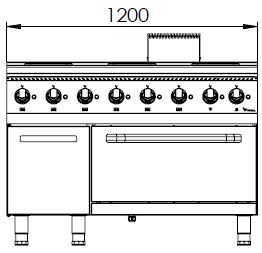 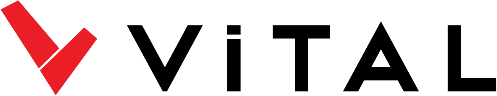 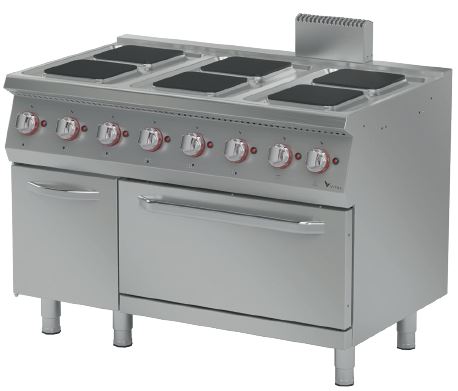 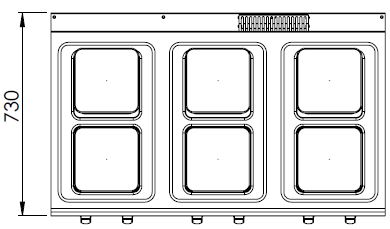 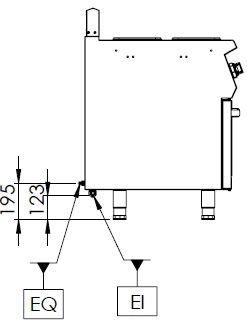 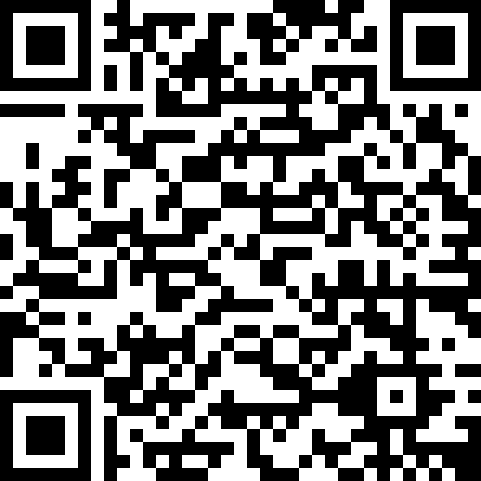 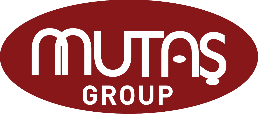 MODELDESCRIPTIONDIMENSIONSTOTAL POWERELECTRIC VOLTAGE / CABLE CROSS SECTIONWEIGHTEKF7030KELECTRIC RANGE1200X730X85020,6 kW380-400 VAC 3N 50 Hz /5X6 mm2122 kg netEKF7030KELECTRIC RANGE1220X800X1050 Package dimension20,6 kW380-400 VAC 3N 50 Hz /5X6 mm2142 kg Gross weight